DSPL 4- Early Years and Primary Mental Health & wellbeing, Pastoral Leads Network Meetings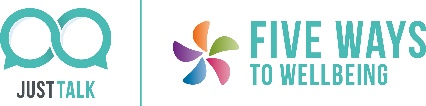 